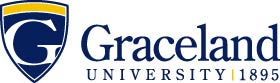 2021-2022Bachelor of Arts (B.A.) Degree – Hispanic Studies Major
Name:        ID:      Bachelor of Arts (B.A.) Degree – Hispanic Studies Major
Name:        ID:      Bachelor of Arts (B.A.) Degree – Hispanic Studies Major
Name:        ID:      Bachelor of Arts (B.A.) Degree – Hispanic Studies Major
Name:        ID:      Bachelor of Arts (B.A.) Degree – Hispanic Studies Major
Name:        ID:      Bachelor of Arts (B.A.) Degree – Hispanic Studies Major
Name:        ID:      Bachelor of Arts (B.A.) Degree – Hispanic Studies Major
Name:        ID:      Bachelor of Arts (B.A.) Degree – Hispanic Studies Major
Name:        ID:      Courses in BOLD are required by this major.Courses in regular type are to fulfill essential education requirements and DO NOT have to be taken the specific semester stated.  If you choose to earn an Essential Education Theme Concentration, you must complete 4 theme-based courses from one of the Essential Education themes.Courses in ITALIC are strongly recommended.+Denotes courses offered only every other year.ALSO REQUIRED FOR GRADUATION120 credit hours39 Upper division credits2.00 GPACompletion of all major & essential education requirementsUpdated:6/18/2021Bachelor of Arts (B.A.) Degree – Hispanic Studies Major
Name:        ID:      Bachelor of Arts (B.A.) Degree – Hispanic Studies Major
Name:        ID:      Bachelor of Arts (B.A.) Degree – Hispanic Studies Major
Name:        ID:      Bachelor of Arts (B.A.) Degree – Hispanic Studies Major
Name:        ID:      Bachelor of Arts (B.A.) Degree – Hispanic Studies Major
Name:        ID:      Bachelor of Arts (B.A.) Degree – Hispanic Studies Major
Name:        ID:      Bachelor of Arts (B.A.) Degree – Hispanic Studies Major
Name:        ID:      Bachelor of Arts (B.A.) Degree – Hispanic Studies Major
Name:        ID:      Courses in BOLD are required by this major.Courses in regular type are to fulfill essential education requirements and DO NOT have to be taken the specific semester stated.  If you choose to earn an Essential Education Theme Concentration, you must complete 4 theme-based courses from one of the Essential Education themes.Courses in ITALIC are strongly recommended.+Denotes courses offered only every other year.ALSO REQUIRED FOR GRADUATION120 credit hours39 Upper division credits2.00 GPACompletion of all major & essential education requirementsUpdated:6/18/2021Fall 2021EE Learning OutcomeSem HoursDate MetSpring 2022EE Learning OutcomeSem HoursDate MetCourses in BOLD are required by this major.Courses in regular type are to fulfill essential education requirements and DO NOT have to be taken the specific semester stated.  If you choose to earn an Essential Education Theme Concentration, you must complete 4 theme-based courses from one of the Essential Education themes.Courses in ITALIC are strongly recommended.+Denotes courses offered only every other year.ALSO REQUIRED FOR GRADUATION120 credit hours39 Upper division credits2.00 GPACompletion of all major & essential education requirementsUpdated:6/18/2021SPAN1410 First-Year Spanish I**3SPAN1420 First-Year Spanish II**3Courses in BOLD are required by this major.Courses in regular type are to fulfill essential education requirements and DO NOT have to be taken the specific semester stated.  If you choose to earn an Essential Education Theme Concentration, you must complete 4 theme-based courses from one of the Essential Education themes.Courses in ITALIC are strongly recommended.+Denotes courses offered only every other year.ALSO REQUIRED FOR GRADUATION120 credit hours39 Upper division credits2.00 GPACompletion of all major & essential education requirementsUpdated:6/18/2021ENGL1100 Discourse I ORHONR1010 Honors 101LO 1 (a)3Elective      3Courses in BOLD are required by this major.Courses in regular type are to fulfill essential education requirements and DO NOT have to be taken the specific semester stated.  If you choose to earn an Essential Education Theme Concentration, you must complete 4 theme-based courses from one of the Essential Education themes.Courses in ITALIC are strongly recommended.+Denotes courses offered only every other year.ALSO REQUIRED FOR GRADUATION120 credit hours39 Upper division credits2.00 GPACompletion of all major & essential education requirementsUpdated:6/18/2021ENGL1100 Discourse I ORHONR1010 Honors 101LO 1 (a)3Ethical Thinking and Action Course      LO 33Courses in BOLD are required by this major.Courses in regular type are to fulfill essential education requirements and DO NOT have to be taken the specific semester stated.  If you choose to earn an Essential Education Theme Concentration, you must complete 4 theme-based courses from one of the Essential Education themes.Courses in ITALIC are strongly recommended.+Denotes courses offered only every other year.ALSO REQUIRED FOR GRADUATION120 credit hours39 Upper division credits2.00 GPACompletion of all major & essential education requirementsUpdated:6/18/2021INTD1100 Critical Thinking in Arts & SciencesLO 23Essential Education Art CourseLO 5 (a)3Courses in BOLD are required by this major.Courses in regular type are to fulfill essential education requirements and DO NOT have to be taken the specific semester stated.  If you choose to earn an Essential Education Theme Concentration, you must complete 4 theme-based courses from one of the Essential Education themes.Courses in ITALIC are strongly recommended.+Denotes courses offered only every other year.ALSO REQUIRED FOR GRADUATION120 credit hours39 Upper division credits2.00 GPACompletion of all major & essential education requirementsUpdated:6/18/2021Essential Education Humanities Course     LO 5 (b)3Essential Education Art CourseLO 5 (a)3Courses in BOLD are required by this major.Courses in regular type are to fulfill essential education requirements and DO NOT have to be taken the specific semester stated.  If you choose to earn an Essential Education Theme Concentration, you must complete 4 theme-based courses from one of the Essential Education themes.Courses in ITALIC are strongly recommended.+Denotes courses offered only every other year.ALSO REQUIRED FOR GRADUATION120 credit hours39 Upper division credits2.00 GPACompletion of all major & essential education requirementsUpdated:6/18/2021Essential Education Math Course      LO 6 (b)3Essential Education Social Science Course LO 5 (c)3Courses in BOLD are required by this major.Courses in regular type are to fulfill essential education requirements and DO NOT have to be taken the specific semester stated.  If you choose to earn an Essential Education Theme Concentration, you must complete 4 theme-based courses from one of the Essential Education themes.Courses in ITALIC are strongly recommended.+Denotes courses offered only every other year.ALSO REQUIRED FOR GRADUATION120 credit hours39 Upper division credits2.00 GPACompletion of all major & essential education requirementsUpdated:6/18/2021Essential Education Math Course      LO 6 (b)3Courses in BOLD are required by this major.Courses in regular type are to fulfill essential education requirements and DO NOT have to be taken the specific semester stated.  If you choose to earn an Essential Education Theme Concentration, you must complete 4 theme-based courses from one of the Essential Education themes.Courses in ITALIC are strongly recommended.+Denotes courses offered only every other year.ALSO REQUIRED FOR GRADUATION120 credit hours39 Upper division credits2.00 GPACompletion of all major & essential education requirementsUpdated:6/18/2021Total Hours15Total Hours15Courses in BOLD are required by this major.Courses in regular type are to fulfill essential education requirements and DO NOT have to be taken the specific semester stated.  If you choose to earn an Essential Education Theme Concentration, you must complete 4 theme-based courses from one of the Essential Education themes.Courses in ITALIC are strongly recommended.+Denotes courses offered only every other year.ALSO REQUIRED FOR GRADUATION120 credit hours39 Upper division credits2.00 GPACompletion of all major & essential education requirementsUpdated:6/18/2021Notes:      Notes:      Notes:      Notes:      Notes:      Notes:      Notes:      Notes:      Courses in BOLD are required by this major.Courses in regular type are to fulfill essential education requirements and DO NOT have to be taken the specific semester stated.  If you choose to earn an Essential Education Theme Concentration, you must complete 4 theme-based courses from one of the Essential Education themes.Courses in ITALIC are strongly recommended.+Denotes courses offered only every other year.ALSO REQUIRED FOR GRADUATION120 credit hours39 Upper division credits2.00 GPACompletion of all major & essential education requirementsUpdated:6/18/2021Fall 2022EE Learning OutcomeSemHoursDate MetSpring 2023EE Learning OutcomeSem HoursDate MetCourses in BOLD are required by this major.Courses in regular type are to fulfill essential education requirements and DO NOT have to be taken the specific semester stated.  If you choose to earn an Essential Education Theme Concentration, you must complete 4 theme-based courses from one of the Essential Education themes.Courses in ITALIC are strongly recommended.+Denotes courses offered only every other year.ALSO REQUIRED FOR GRADUATION120 credit hours39 Upper division credits2.00 GPACompletion of all major & essential education requirementsUpdated:6/18/2021SPAN2100 Second-Year Spanish 3SPAN2440 Cultural Conversations3Courses in BOLD are required by this major.Courses in regular type are to fulfill essential education requirements and DO NOT have to be taken the specific semester stated.  If you choose to earn an Essential Education Theme Concentration, you must complete 4 theme-based courses from one of the Essential Education themes.Courses in ITALIC are strongly recommended.+Denotes courses offered only every other year.ALSO REQUIRED FOR GRADUATION120 credit hours39 Upper division credits2.00 GPACompletion of all major & essential education requirementsUpdated:6/18/2021SPAN2310 Spanish Contact Hours***1HIST2210 Latin American History II+ (even spring)LO 5 (d)3Courses in BOLD are required by this major.Courses in regular type are to fulfill essential education requirements and DO NOT have to be taken the specific semester stated.  If you choose to earn an Essential Education Theme Concentration, you must complete 4 theme-based courses from one of the Essential Education themes.Courses in ITALIC are strongly recommended.+Denotes courses offered only every other year.ALSO REQUIRED FOR GRADUATION120 credit hours39 Upper division credits2.00 GPACompletion of all major & essential education requirementsUpdated:6/18/2021HIST2200 Latin American History I+ (odd fall)LO 5 (d)3Essential Education Math Course      LO  6 (b)3Courses in BOLD are required by this major.Courses in regular type are to fulfill essential education requirements and DO NOT have to be taken the specific semester stated.  If you choose to earn an Essential Education Theme Concentration, you must complete 4 theme-based courses from one of the Essential Education themes.Courses in ITALIC are strongly recommended.+Denotes courses offered only every other year.ALSO REQUIRED FOR GRADUATION120 credit hours39 Upper division credits2.00 GPACompletion of all major & essential education requirementsUpdated:6/18/2021ENGL2100 Discourse II ORHONR2010 Honors 201     LO 1 (b) 3Essential Education Course      3Courses in BOLD are required by this major.Courses in regular type are to fulfill essential education requirements and DO NOT have to be taken the specific semester stated.  If you choose to earn an Essential Education Theme Concentration, you must complete 4 theme-based courses from one of the Essential Education themes.Courses in ITALIC are strongly recommended.+Denotes courses offered only every other year.ALSO REQUIRED FOR GRADUATION120 credit hours39 Upper division credits2.00 GPACompletion of all major & essential education requirementsUpdated:6/18/2021Essential Education Science Course      LO 6 (a)3Elective      3Courses in BOLD are required by this major.Courses in regular type are to fulfill essential education requirements and DO NOT have to be taken the specific semester stated.  If you choose to earn an Essential Education Theme Concentration, you must complete 4 theme-based courses from one of the Essential Education themes.Courses in ITALIC are strongly recommended.+Denotes courses offered only every other year.ALSO REQUIRED FOR GRADUATION120 credit hours39 Upper division credits2.00 GPACompletion of all major & essential education requirementsUpdated:6/18/2021Elective3Courses in BOLD are required by this major.Courses in regular type are to fulfill essential education requirements and DO NOT have to be taken the specific semester stated.  If you choose to earn an Essential Education Theme Concentration, you must complete 4 theme-based courses from one of the Essential Education themes.Courses in ITALIC are strongly recommended.+Denotes courses offered only every other year.ALSO REQUIRED FOR GRADUATION120 credit hours39 Upper division credits2.00 GPACompletion of all major & essential education requirementsUpdated:6/18/2021Total Hours16Total Hours15Courses in BOLD are required by this major.Courses in regular type are to fulfill essential education requirements and DO NOT have to be taken the specific semester stated.  If you choose to earn an Essential Education Theme Concentration, you must complete 4 theme-based courses from one of the Essential Education themes.Courses in ITALIC are strongly recommended.+Denotes courses offered only every other year.ALSO REQUIRED FOR GRADUATION120 credit hours39 Upper division credits2.00 GPACompletion of all major & essential education requirementsUpdated:6/18/2021Notes:      	Notes:      	Notes:      	Notes:      	Notes:      	Notes:      	Notes:      	Notes:      	Courses in BOLD are required by this major.Courses in regular type are to fulfill essential education requirements and DO NOT have to be taken the specific semester stated.  If you choose to earn an Essential Education Theme Concentration, you must complete 4 theme-based courses from one of the Essential Education themes.Courses in ITALIC are strongly recommended.+Denotes courses offered only every other year.ALSO REQUIRED FOR GRADUATION120 credit hours39 Upper division credits2.00 GPACompletion of all major & essential education requirementsUpdated:6/18/2021Fall 2023(check your degree audit!)EE Learning OutcomeSemHoursDate MetSpring 2024 (apply for graduation!)EE Learning OutcomeSem HoursDate MetCourses in BOLD are required by this major.Courses in regular type are to fulfill essential education requirements and DO NOT have to be taken the specific semester stated.  If you choose to earn an Essential Education Theme Concentration, you must complete 4 theme-based courses from one of the Essential Education themes.Courses in ITALIC are strongly recommended.+Denotes courses offered only every other year.ALSO REQUIRED FOR GRADUATION120 credit hours39 Upper division credits2.00 GPACompletion of all major & essential education requirementsUpdated:6/18/2021SPAN2310 Spanish Contact Hours3Upper Division Spanish Elective*      LO 43Courses in BOLD are required by this major.Courses in regular type are to fulfill essential education requirements and DO NOT have to be taken the specific semester stated.  If you choose to earn an Essential Education Theme Concentration, you must complete 4 theme-based courses from one of the Essential Education themes.Courses in ITALIC are strongly recommended.+Denotes courses offered only every other year.ALSO REQUIRED FOR GRADUATION120 credit hours39 Upper division credits2.00 GPACompletion of all major & essential education requirementsUpdated:6/18/2021Upper Division Elective      3Upper Division Spanish Elective*      3Courses in BOLD are required by this major.Courses in regular type are to fulfill essential education requirements and DO NOT have to be taken the specific semester stated.  If you choose to earn an Essential Education Theme Concentration, you must complete 4 theme-based courses from one of the Essential Education themes.Courses in ITALIC are strongly recommended.+Denotes courses offered only every other year.ALSO REQUIRED FOR GRADUATION120 credit hours39 Upper division credits2.00 GPACompletion of all major & essential education requirementsUpdated:6/18/2021HIST3200 Modern Mexico      3Essential Education Course      3Courses in BOLD are required by this major.Courses in regular type are to fulfill essential education requirements and DO NOT have to be taken the specific semester stated.  If you choose to earn an Essential Education Theme Concentration, you must complete 4 theme-based courses from one of the Essential Education themes.Courses in ITALIC are strongly recommended.+Denotes courses offered only every other year.ALSO REQUIRED FOR GRADUATION120 credit hours39 Upper division credits2.00 GPACompletion of all major & essential education requirementsUpdated:6/18/2021Essential Education Course      3Major Elective*      3Courses in BOLD are required by this major.Courses in regular type are to fulfill essential education requirements and DO NOT have to be taken the specific semester stated.  If you choose to earn an Essential Education Theme Concentration, you must complete 4 theme-based courses from one of the Essential Education themes.Courses in ITALIC are strongly recommended.+Denotes courses offered only every other year.ALSO REQUIRED FOR GRADUATION120 credit hours39 Upper division credits2.00 GPACompletion of all major & essential education requirementsUpdated:6/18/2021ENGL3100 Discourse IIILO 1 (c)3Upper Division Elective       3Courses in BOLD are required by this major.Courses in regular type are to fulfill essential education requirements and DO NOT have to be taken the specific semester stated.  If you choose to earn an Essential Education Theme Concentration, you must complete 4 theme-based courses from one of the Essential Education themes.Courses in ITALIC are strongly recommended.+Denotes courses offered only every other year.ALSO REQUIRED FOR GRADUATION120 credit hours39 Upper division credits2.00 GPACompletion of all major & essential education requirementsUpdated:6/18/2021Total Hours15Total Hours15Courses in BOLD are required by this major.Courses in regular type are to fulfill essential education requirements and DO NOT have to be taken the specific semester stated.  If you choose to earn an Essential Education Theme Concentration, you must complete 4 theme-based courses from one of the Essential Education themes.Courses in ITALIC are strongly recommended.+Denotes courses offered only every other year.ALSO REQUIRED FOR GRADUATION120 credit hours39 Upper division credits2.00 GPACompletion of all major & essential education requirementsUpdated:6/18/2021Notes:      Notes:      Notes:      Notes:      Notes:      Notes:      Notes:      Notes:      Courses in BOLD are required by this major.Courses in regular type are to fulfill essential education requirements and DO NOT have to be taken the specific semester stated.  If you choose to earn an Essential Education Theme Concentration, you must complete 4 theme-based courses from one of the Essential Education themes.Courses in ITALIC are strongly recommended.+Denotes courses offered only every other year.ALSO REQUIRED FOR GRADUATION120 credit hours39 Upper division credits2.00 GPACompletion of all major & essential education requirementsUpdated:6/18/2021Fall 2024EE Learning OutcomeSemHoursDate MetSpring 2025EE Learning OutcomeSem HoursDate MetCourses in BOLD are required by this major.Courses in regular type are to fulfill essential education requirements and DO NOT have to be taken the specific semester stated.  If you choose to earn an Essential Education Theme Concentration, you must complete 4 theme-based courses from one of the Essential Education themes.Courses in ITALIC are strongly recommended.+Denotes courses offered only every other year.ALSO REQUIRED FOR GRADUATION120 credit hours39 Upper division credits2.00 GPACompletion of all major & essential education requirementsUpdated:6/18/2021Major Elective*      3Upper Division Spanish Elective*      3Courses in BOLD are required by this major.Courses in regular type are to fulfill essential education requirements and DO NOT have to be taken the specific semester stated.  If you choose to earn an Essential Education Theme Concentration, you must complete 4 theme-based courses from one of the Essential Education themes.Courses in ITALIC are strongly recommended.+Denotes courses offered only every other year.ALSO REQUIRED FOR GRADUATION120 credit hours39 Upper division credits2.00 GPACompletion of all major & essential education requirementsUpdated:6/18/2021Upper Division Elective      3SPAN4800 Hispanic Studies Senior Project3Courses in BOLD are required by this major.Courses in regular type are to fulfill essential education requirements and DO NOT have to be taken the specific semester stated.  If you choose to earn an Essential Education Theme Concentration, you must complete 4 theme-based courses from one of the Essential Education themes.Courses in ITALIC are strongly recommended.+Denotes courses offered only every other year.ALSO REQUIRED FOR GRADUATION120 credit hours39 Upper division credits2.00 GPACompletion of all major & essential education requirementsUpdated:6/18/2021Upper Division Elective      3Upper Division Elective      3Courses in BOLD are required by this major.Courses in regular type are to fulfill essential education requirements and DO NOT have to be taken the specific semester stated.  If you choose to earn an Essential Education Theme Concentration, you must complete 4 theme-based courses from one of the Essential Education themes.Courses in ITALIC are strongly recommended.+Denotes courses offered only every other year.ALSO REQUIRED FOR GRADUATION120 credit hours39 Upper division credits2.00 GPACompletion of all major & essential education requirementsUpdated:6/18/2021Upper Division Elective      3Upper Division Elective      3Courses in BOLD are required by this major.Courses in regular type are to fulfill essential education requirements and DO NOT have to be taken the specific semester stated.  If you choose to earn an Essential Education Theme Concentration, you must complete 4 theme-based courses from one of the Essential Education themes.Courses in ITALIC are strongly recommended.+Denotes courses offered only every other year.ALSO REQUIRED FOR GRADUATION120 credit hours39 Upper division credits2.00 GPACompletion of all major & essential education requirementsUpdated:6/18/2021Elective      3Upper Division Elective      3Courses in BOLD are required by this major.Courses in regular type are to fulfill essential education requirements and DO NOT have to be taken the specific semester stated.  If you choose to earn an Essential Education Theme Concentration, you must complete 4 theme-based courses from one of the Essential Education themes.Courses in ITALIC are strongly recommended.+Denotes courses offered only every other year.ALSO REQUIRED FOR GRADUATION120 credit hours39 Upper division credits2.00 GPACompletion of all major & essential education requirementsUpdated:6/18/2021Total Hours15Total Hours15Courses in BOLD are required by this major.Courses in regular type are to fulfill essential education requirements and DO NOT have to be taken the specific semester stated.  If you choose to earn an Essential Education Theme Concentration, you must complete 4 theme-based courses from one of the Essential Education themes.Courses in ITALIC are strongly recommended.+Denotes courses offered only every other year.ALSO REQUIRED FOR GRADUATION120 credit hours39 Upper division credits2.00 GPACompletion of all major & essential education requirementsUpdated:6/18/2021Notes: * 18 sh of electives, at least 8 of which must be upper division Spanish courses, from the following list: COMM3100, ENGL2350, HIST1200, MUSC2350, PHIL2420, POLS1200, POLS2360, PSYC3370, SOCI2300, SPAN2600, SPAN3110, SPAN3120, SPAN3220, SPAN3240, SPAN3500, SPAN3600, SPAN3900.** Students with previous background in Spanish or heritage/native speakers who place out of the SPAN1410 and/or SPAN1420 sequence will be required to complete additional semester hours of upper division Spanish courses.*** Spanish Contact Hours may be substituted by SPAN2600 Spanish Immersion (Intermediate) during the Summer of Freshman or Sophomore year.Other Requirements for the Hispanic Studies Major: Minimum of 2.0 GPA in Spanish courses.  If a student receives a grade lower than a C, he/she must retake the course. Disclaimer:  These plans are to be used as guides only and are subject to changes in curriculum requirements. Refer to your Graceland Catalog for complete and accurate information. The student has the ultimate responsibility for scheduling and meeting the graduation requirements.Notes: * 18 sh of electives, at least 8 of which must be upper division Spanish courses, from the following list: COMM3100, ENGL2350, HIST1200, MUSC2350, PHIL2420, POLS1200, POLS2360, PSYC3370, SOCI2300, SPAN2600, SPAN3110, SPAN3120, SPAN3220, SPAN3240, SPAN3500, SPAN3600, SPAN3900.** Students with previous background in Spanish or heritage/native speakers who place out of the SPAN1410 and/or SPAN1420 sequence will be required to complete additional semester hours of upper division Spanish courses.*** Spanish Contact Hours may be substituted by SPAN2600 Spanish Immersion (Intermediate) during the Summer of Freshman or Sophomore year.Other Requirements for the Hispanic Studies Major: Minimum of 2.0 GPA in Spanish courses.  If a student receives a grade lower than a C, he/she must retake the course. Disclaimer:  These plans are to be used as guides only and are subject to changes in curriculum requirements. Refer to your Graceland Catalog for complete and accurate information. The student has the ultimate responsibility for scheduling and meeting the graduation requirements.Notes: * 18 sh of electives, at least 8 of which must be upper division Spanish courses, from the following list: COMM3100, ENGL2350, HIST1200, MUSC2350, PHIL2420, POLS1200, POLS2360, PSYC3370, SOCI2300, SPAN2600, SPAN3110, SPAN3120, SPAN3220, SPAN3240, SPAN3500, SPAN3600, SPAN3900.** Students with previous background in Spanish or heritage/native speakers who place out of the SPAN1410 and/or SPAN1420 sequence will be required to complete additional semester hours of upper division Spanish courses.*** Spanish Contact Hours may be substituted by SPAN2600 Spanish Immersion (Intermediate) during the Summer of Freshman or Sophomore year.Other Requirements for the Hispanic Studies Major: Minimum of 2.0 GPA in Spanish courses.  If a student receives a grade lower than a C, he/she must retake the course. Disclaimer:  These plans are to be used as guides only and are subject to changes in curriculum requirements. Refer to your Graceland Catalog for complete and accurate information. The student has the ultimate responsibility for scheduling and meeting the graduation requirements.Notes: * 18 sh of electives, at least 8 of which must be upper division Spanish courses, from the following list: COMM3100, ENGL2350, HIST1200, MUSC2350, PHIL2420, POLS1200, POLS2360, PSYC3370, SOCI2300, SPAN2600, SPAN3110, SPAN3120, SPAN3220, SPAN3240, SPAN3500, SPAN3600, SPAN3900.** Students with previous background in Spanish or heritage/native speakers who place out of the SPAN1410 and/or SPAN1420 sequence will be required to complete additional semester hours of upper division Spanish courses.*** Spanish Contact Hours may be substituted by SPAN2600 Spanish Immersion (Intermediate) during the Summer of Freshman or Sophomore year.Other Requirements for the Hispanic Studies Major: Minimum of 2.0 GPA in Spanish courses.  If a student receives a grade lower than a C, he/she must retake the course. Disclaimer:  These plans are to be used as guides only and are subject to changes in curriculum requirements. Refer to your Graceland Catalog for complete and accurate information. The student has the ultimate responsibility for scheduling and meeting the graduation requirements.Notes: * 18 sh of electives, at least 8 of which must be upper division Spanish courses, from the following list: COMM3100, ENGL2350, HIST1200, MUSC2350, PHIL2420, POLS1200, POLS2360, PSYC3370, SOCI2300, SPAN2600, SPAN3110, SPAN3120, SPAN3220, SPAN3240, SPAN3500, SPAN3600, SPAN3900.** Students with previous background in Spanish or heritage/native speakers who place out of the SPAN1410 and/or SPAN1420 sequence will be required to complete additional semester hours of upper division Spanish courses.*** Spanish Contact Hours may be substituted by SPAN2600 Spanish Immersion (Intermediate) during the Summer of Freshman or Sophomore year.Other Requirements for the Hispanic Studies Major: Minimum of 2.0 GPA in Spanish courses.  If a student receives a grade lower than a C, he/she must retake the course. Disclaimer:  These plans are to be used as guides only and are subject to changes in curriculum requirements. Refer to your Graceland Catalog for complete and accurate information. The student has the ultimate responsibility for scheduling and meeting the graduation requirements.Notes: * 18 sh of electives, at least 8 of which must be upper division Spanish courses, from the following list: COMM3100, ENGL2350, HIST1200, MUSC2350, PHIL2420, POLS1200, POLS2360, PSYC3370, SOCI2300, SPAN2600, SPAN3110, SPAN3120, SPAN3220, SPAN3240, SPAN3500, SPAN3600, SPAN3900.** Students with previous background in Spanish or heritage/native speakers who place out of the SPAN1410 and/or SPAN1420 sequence will be required to complete additional semester hours of upper division Spanish courses.*** Spanish Contact Hours may be substituted by SPAN2600 Spanish Immersion (Intermediate) during the Summer of Freshman or Sophomore year.Other Requirements for the Hispanic Studies Major: Minimum of 2.0 GPA in Spanish courses.  If a student receives a grade lower than a C, he/she must retake the course. Disclaimer:  These plans are to be used as guides only and are subject to changes in curriculum requirements. Refer to your Graceland Catalog for complete and accurate information. The student has the ultimate responsibility for scheduling and meeting the graduation requirements.Notes: * 18 sh of electives, at least 8 of which must be upper division Spanish courses, from the following list: COMM3100, ENGL2350, HIST1200, MUSC2350, PHIL2420, POLS1200, POLS2360, PSYC3370, SOCI2300, SPAN2600, SPAN3110, SPAN3120, SPAN3220, SPAN3240, SPAN3500, SPAN3600, SPAN3900.** Students with previous background in Spanish or heritage/native speakers who place out of the SPAN1410 and/or SPAN1420 sequence will be required to complete additional semester hours of upper division Spanish courses.*** Spanish Contact Hours may be substituted by SPAN2600 Spanish Immersion (Intermediate) during the Summer of Freshman or Sophomore year.Other Requirements for the Hispanic Studies Major: Minimum of 2.0 GPA in Spanish courses.  If a student receives a grade lower than a C, he/she must retake the course. Disclaimer:  These plans are to be used as guides only and are subject to changes in curriculum requirements. Refer to your Graceland Catalog for complete and accurate information. The student has the ultimate responsibility for scheduling and meeting the graduation requirements.Notes: * 18 sh of electives, at least 8 of which must be upper division Spanish courses, from the following list: COMM3100, ENGL2350, HIST1200, MUSC2350, PHIL2420, POLS1200, POLS2360, PSYC3370, SOCI2300, SPAN2600, SPAN3110, SPAN3120, SPAN3220, SPAN3240, SPAN3500, SPAN3600, SPAN3900.** Students with previous background in Spanish or heritage/native speakers who place out of the SPAN1410 and/or SPAN1420 sequence will be required to complete additional semester hours of upper division Spanish courses.*** Spanish Contact Hours may be substituted by SPAN2600 Spanish Immersion (Intermediate) during the Summer of Freshman or Sophomore year.Other Requirements for the Hispanic Studies Major: Minimum of 2.0 GPA in Spanish courses.  If a student receives a grade lower than a C, he/she must retake the course. Disclaimer:  These plans are to be used as guides only and are subject to changes in curriculum requirements. Refer to your Graceland Catalog for complete and accurate information. The student has the ultimate responsibility for scheduling and meeting the graduation requirements.Notes: * 18 sh of electives, at least 8 of which must be upper division Spanish courses, from the following list: COMM3100, ENGL2350, HIST1200, MUSC2350, PHIL2420, POLS1200, POLS2360, PSYC3370, SOCI2300, SPAN2600, SPAN3110, SPAN3120, SPAN3220, SPAN3240, SPAN3500, SPAN3600, SPAN3900.** Students with previous background in Spanish or heritage/native speakers who place out of the SPAN1410 and/or SPAN1420 sequence will be required to complete additional semester hours of upper division Spanish courses.*** Spanish Contact Hours may be substituted by SPAN2600 Spanish Immersion (Intermediate) during the Summer of Freshman or Sophomore year.Other Requirements for the Hispanic Studies Major: Minimum of 2.0 GPA in Spanish courses.  If a student receives a grade lower than a C, he/she must retake the course. Disclaimer:  These plans are to be used as guides only and are subject to changes in curriculum requirements. Refer to your Graceland Catalog for complete and accurate information. The student has the ultimate responsibility for scheduling and meeting the graduation requirements.Notes: * 18 sh of electives, at least 8 of which must be upper division Spanish courses, from the following list: COMM3100, ENGL2350, HIST1200, MUSC2350, PHIL2420, POLS1200, POLS2360, PSYC3370, SOCI2300, SPAN2600, SPAN3110, SPAN3120, SPAN3220, SPAN3240, SPAN3500, SPAN3600, SPAN3900.** Students with previous background in Spanish or heritage/native speakers who place out of the SPAN1410 and/or SPAN1420 sequence will be required to complete additional semester hours of upper division Spanish courses.*** Spanish Contact Hours may be substituted by SPAN2600 Spanish Immersion (Intermediate) during the Summer of Freshman or Sophomore year.Other Requirements for the Hispanic Studies Major: Minimum of 2.0 GPA in Spanish courses.  If a student receives a grade lower than a C, he/she must retake the course. Disclaimer:  These plans are to be used as guides only and are subject to changes in curriculum requirements. Refer to your Graceland Catalog for complete and accurate information. The student has the ultimate responsibility for scheduling and meeting the graduation requirements.Notes: * 18 sh of electives, at least 8 of which must be upper division Spanish courses, from the following list: COMM3100, ENGL2350, HIST1200, MUSC2350, PHIL2420, POLS1200, POLS2360, PSYC3370, SOCI2300, SPAN2600, SPAN3110, SPAN3120, SPAN3220, SPAN3240, SPAN3500, SPAN3600, SPAN3900.** Students with previous background in Spanish or heritage/native speakers who place out of the SPAN1410 and/or SPAN1420 sequence will be required to complete additional semester hours of upper division Spanish courses.*** Spanish Contact Hours may be substituted by SPAN2600 Spanish Immersion (Intermediate) during the Summer of Freshman or Sophomore year.Other Requirements for the Hispanic Studies Major: Minimum of 2.0 GPA in Spanish courses.  If a student receives a grade lower than a C, he/she must retake the course. Disclaimer:  These plans are to be used as guides only and are subject to changes in curriculum requirements. Refer to your Graceland Catalog for complete and accurate information. The student has the ultimate responsibility for scheduling and meeting the graduation requirements.Notes: * 18 sh of electives, at least 8 of which must be upper division Spanish courses, from the following list: COMM3100, ENGL2350, HIST1200, MUSC2350, PHIL2420, POLS1200, POLS2360, PSYC3370, SOCI2300, SPAN2600, SPAN3110, SPAN3120, SPAN3220, SPAN3240, SPAN3500, SPAN3600, SPAN3900.** Students with previous background in Spanish or heritage/native speakers who place out of the SPAN1410 and/or SPAN1420 sequence will be required to complete additional semester hours of upper division Spanish courses.*** Spanish Contact Hours may be substituted by SPAN2600 Spanish Immersion (Intermediate) during the Summer of Freshman or Sophomore year.Other Requirements for the Hispanic Studies Major: Minimum of 2.0 GPA in Spanish courses.  If a student receives a grade lower than a C, he/she must retake the course. Disclaimer:  These plans are to be used as guides only and are subject to changes in curriculum requirements. Refer to your Graceland Catalog for complete and accurate information. The student has the ultimate responsibility for scheduling and meeting the graduation requirements.Notes: * 18 sh of electives, at least 8 of which must be upper division Spanish courses, from the following list: COMM3100, ENGL2350, HIST1200, MUSC2350, PHIL2420, POLS1200, POLS2360, PSYC3370, SOCI2300, SPAN2600, SPAN3110, SPAN3120, SPAN3220, SPAN3240, SPAN3500, SPAN3600, SPAN3900.** Students with previous background in Spanish or heritage/native speakers who place out of the SPAN1410 and/or SPAN1420 sequence will be required to complete additional semester hours of upper division Spanish courses.*** Spanish Contact Hours may be substituted by SPAN2600 Spanish Immersion (Intermediate) during the Summer of Freshman or Sophomore year.Other Requirements for the Hispanic Studies Major: Minimum of 2.0 GPA in Spanish courses.  If a student receives a grade lower than a C, he/she must retake the course. Disclaimer:  These plans are to be used as guides only and are subject to changes in curriculum requirements. Refer to your Graceland Catalog for complete and accurate information. The student has the ultimate responsibility for scheduling and meeting the graduation requirements.Notes: * 18 sh of electives, at least 8 of which must be upper division Spanish courses, from the following list: COMM3100, ENGL2350, HIST1200, MUSC2350, PHIL2420, POLS1200, POLS2360, PSYC3370, SOCI2300, SPAN2600, SPAN3110, SPAN3120, SPAN3220, SPAN3240, SPAN3500, SPAN3600, SPAN3900.** Students with previous background in Spanish or heritage/native speakers who place out of the SPAN1410 and/or SPAN1420 sequence will be required to complete additional semester hours of upper division Spanish courses.*** Spanish Contact Hours may be substituted by SPAN2600 Spanish Immersion (Intermediate) during the Summer of Freshman or Sophomore year.Other Requirements for the Hispanic Studies Major: Minimum of 2.0 GPA in Spanish courses.  If a student receives a grade lower than a C, he/she must retake the course. Disclaimer:  These plans are to be used as guides only and are subject to changes in curriculum requirements. Refer to your Graceland Catalog for complete and accurate information. The student has the ultimate responsibility for scheduling and meeting the graduation requirements.Notes: * 18 sh of electives, at least 8 of which must be upper division Spanish courses, from the following list: COMM3100, ENGL2350, HIST1200, MUSC2350, PHIL2420, POLS1200, POLS2360, PSYC3370, SOCI2300, SPAN2600, SPAN3110, SPAN3120, SPAN3220, SPAN3240, SPAN3500, SPAN3600, SPAN3900.** Students with previous background in Spanish or heritage/native speakers who place out of the SPAN1410 and/or SPAN1420 sequence will be required to complete additional semester hours of upper division Spanish courses.*** Spanish Contact Hours may be substituted by SPAN2600 Spanish Immersion (Intermediate) during the Summer of Freshman or Sophomore year.Other Requirements for the Hispanic Studies Major: Minimum of 2.0 GPA in Spanish courses.  If a student receives a grade lower than a C, he/she must retake the course. Disclaimer:  These plans are to be used as guides only and are subject to changes in curriculum requirements. Refer to your Graceland Catalog for complete and accurate information. The student has the ultimate responsibility for scheduling and meeting the graduation requirements.Notes: * 18 sh of electives, at least 8 of which must be upper division Spanish courses, from the following list: COMM3100, ENGL2350, HIST1200, MUSC2350, PHIL2420, POLS1200, POLS2360, PSYC3370, SOCI2300, SPAN2600, SPAN3110, SPAN3120, SPAN3220, SPAN3240, SPAN3500, SPAN3600, SPAN3900.** Students with previous background in Spanish or heritage/native speakers who place out of the SPAN1410 and/or SPAN1420 sequence will be required to complete additional semester hours of upper division Spanish courses.*** Spanish Contact Hours may be substituted by SPAN2600 Spanish Immersion (Intermediate) during the Summer of Freshman or Sophomore year.Other Requirements for the Hispanic Studies Major: Minimum of 2.0 GPA in Spanish courses.  If a student receives a grade lower than a C, he/she must retake the course. Disclaimer:  These plans are to be used as guides only and are subject to changes in curriculum requirements. Refer to your Graceland Catalog for complete and accurate information. The student has the ultimate responsibility for scheduling and meeting the graduation requirements.